花蓮縣上騰高級工商職業學校110學年度第1學期【均質化】110-4-3-1飛機氣動力學原理與實務課程實施計畫依據：110學年度高級中等學校適性學習社區教育資源均質化實施方案，110-4-3-1動力機械專業學習社群計畫。目的：辦理專業成長工作坊，經由專家指導國高中生體驗利用回收環保材料，水火箭、手擲機製作並介紹簡單飛行原理，厚植專業知能，活化教學。透過專家學者的指導，提升學生學習動機之了解其專業技能及相關知識。主辦單位：上騰工商。協辦單位：花蓮縣社區內各國高中職學校。辦理時間及流程：110年12月12日(日)09：10~16：00。地點：上騰工商-飛修科 飛修實習工場。講師：中華科技大學及安捷航空公司等學者專家指導。研習對象：花蓮縣社區內各國高中生及本校學生，預定人數30人。全程參與者給予研習時數6小時。預期效益：參加人員能獲得對飛機動力等專業知識，並能透過實作方式更能了解其中。報名方式：自即日起至110年12月10日止，請上網https://reurl.cc/Rb2p9g或掃描 QR Code 後快速開啟google表單填寫報名。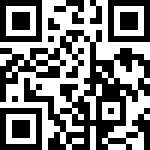 聯絡人：飛修科曾幼麟主任（電話：03-8538565分機26）或游恩郎主任（電話：03-8538565分機24）。經費來源：本計畫所需經費由110學年度高級中等學校適性學習社區教育資源均質化實施方案【110-4-3-1動力機械專業學習社群實施計畫】經費支應。時間活動內容備註08：30~09：10報到09：10~10：00飛行力學概論、動力來源-水與氣的原理簡報10：10~11：00高、中、低翼機型介紹飛行特性與機翼剖面之關連實作11：10~12：00水火箭機身、機翼、尾翼組合配重技巧與滯空性之關連實作12：00~13：00午膳13：10~14：00試飛修正、配重及性能改善實作14：10~15：00手擲機飛行原理與應用-機翼剖面介紹、操縱面與機身重心組合實作15：10~16：00試飛修正、配重及滯空性能改善實作1600賦歸